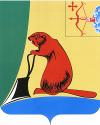 Печатное средство массовой информации органов местного  самоуправления  Тужинского  муниципального  районаБюллетень муниципальных нормативных правовых актов№ 20 (202)03 августа 2018 годапгт ТужаСОДЕРЖАНИЕ Раздел I.Постановления и распоряжения главы района и администрации Тужинского района В соответствии с решением Тужинской районной Думы от 23.07.2018 №26/199 «О внесении изменений в решение Тужинской районной Думы от 08.12.2017 №19/137 «О бюджете Тужинского муниципального района на 2018 год и на плановый период 2019 и 2020 годов» и постановлением администрации Тужинского муниципального района от 19.02.2015 №89 (ред. от 01.08.2016) «О разработке, реализации и оценке эффективности реализации муниципальных программ Тужинского муниципального района» администрация Тужинского района  ПОСТАНОВЛЯЕТ:1. Внести изменения в постановление администрации Тужинского муниципального района от 11.10.2013 № 531 «Об утверждении муниципальной программы Тужинского муниципального района «Обеспечение безопасности и жизнедеятельности населения» на 2014-2019 годы» (с изменениями, внесенными постановлениями администрации Тужинского муниципального района от 09.10.2014 №436, от 16.12.2014 №542а, от 12.01.2015 №13, от 15.12.2015 №436, от 30.12.2015 №493, от 16.05.2016 №144, от 30.06.2016 №207, от 05.10.2016 №304, от 03.11.2016 №339, от 23.12.2016 №400, от 25.01.2017 №26, от 17.07.2017 №260, от 28.11.2017 №477, от 29.12.2017 №544, от 20.03.2018 №72 а, от 16.05.18 №148), (далее – муниципальная программа), утвердив изменения согласно приложению.2. Настоящее постановление вступает в силу с момента опубликования в Бюллетене муниципальных нормативных правовых актов органов местного самоуправления Тужинского муниципального района Кировской области.3.  Контроль за исполнением постановления возложить на заместителя главы администрации Тужинского муниципального района по социальным вопросам.       Глава Тужинского муниципального района           Е.В. ВидякинаПриложение УТВЕРЖДЕНОпостановлением администрации		Тужинского муниципального района	                                                                                                          от 30.07.2018                    № 	267ИЗМЕНЕНИЯв муниципальную программу«Обеспечение безопасности и жизнедеятельности населения» на 2014-2019 годыСтроку паспорта муниципальной программы «Объёмы ассигнований муниципальной программы» изложить в следующей редакции:Раздел 5 муниципальной программы «Ресурсное обеспечение Муниципальной программы» изложить в новой редакции следующего содержания:«5.  Ресурсное обеспечение Муниципальной программы.	Финансовое обеспечение реализации Муниципальной программы осуществляется за счет средств бюджета Российской Федерации, бюджета Кировской области, бюджета муниципального района и иных внебюджетных источников.	Объёмы бюджетных ассигнований уточняются при формировании бюджета муниципального образования на очередной финансовый год и плановый период.Общий объём финансирования Муниципальной программы в 2014-2019 годах составляет 4657,8 тыс. рублей, в том числе за счет средств:федерального бюджета - ;областного бюджета - 1451,1 тыс. рублей;бюджета муниципального образования - 3206,7 тыс. рублей;внебюджетных источников -.Финансовое обеспечение Муниципальной программы за счет средств федерального и областного бюджетов осуществляется в форме предоставления субсидий муниципальному образованию на софинансирование объектов капительного строительства и на иные цели в соответствии с порядком, предусмотренным действующим законодательством, в рамках соответствующей государственной программы Российской Федерации и Кировской области.Участие внебюджетных источников в Муниципальной программе осуществляется в форме предоставления материальных или финансовых средств юридическими и физическими лицами для реализации соответствующих мероприятий.Перечень мероприятий с указанием финансовых ресурсов и сроков, необходимых для их реализации, представлен в приложении № 2 к Муниципальной программе.».3. Прогнозную (справочную) оценку ресурсного обеспечения реализации муниципальной программы за счёт всех источников финансирования (приложение №3 к Муниципальной программе) изложить в новой редакции согласно Приложению №1.Приложение № 1 Ресурсное обеспечение реализации муниципальнойпрограммы за счет всех источников финансирования______________ ПриложениеУТВЕРЖДЕНЫпостановлением администрации Тужинского муниципального районаот  30.07.2018  №  268 ИЗМЕНЕНИЯв муниципальной программе Тужинского муниципального района «Развитие местного самоуправления»  на 2014 – 2019 годы1. В паспорте муниципальной программы раздел «Объемы финансового обеспечения муниципальной программы» изложить в следующей редакции:2. Приложение № 3 к муниципальной программе «Расходы на реализацию муниципальной программы за счет средств районного бюджета» изложить в новой редакции согласно приложению № 1;3. Приложение № 4 к муниципальной программе «Ресурсное обеспечение реализации муниципальной программы за счет всех источников финансирования» изложить в новой редакции согласно приложению № 2.Приложение № 1 к постановлению администрации Тужинского муниципального района от  30.07.2018  №  268Приложение № 3к муниципальной программеасходы на реализацию муниципальной программыза счет средств районного бюджета________________Приложение № 2к постановлению администрации Тужинского муниципального района от   30.07.2018   №  268Приложение № 4к муниципальной программеРесурсное обеспечение реализации муниципальной программыза счет всех источников финансирования_______________АДМИНИСТРАЦИЯ ТУЖИНСКОГО МУНИЦИПАЛЬНОГО РАЙОНАКИРОВСКОЙ ОБЛАСТИПОСТАНОВЛЕНИЕО внесении изменений в постановление администрации Тужинского муниципального района от 27.02.2017 № 49В соответствии с Федеральным законом от 27.07.2010 № 210-ФЗ (ред. от 04.06.2018) «Об организации предоставления государственных и муниципальных услуг» администрация Тужинского муниципального района ПОСТАНОВЛЯЕТ:1. Внести в постановление администрации Тужинского муниципального района от 27.02.2017 № 49 «Об утверждении административного регламента предоставления муниципальной услуги «Предоставление юридическим и физическим лицам сведений о ранее приватизируемом муниципальном имуществе» (далее – Регламент) следующие изменения:1.1. В разделе 2 Регламента пункт 2.6. дополнить абзацем следующего содержания:«Соглашением о взаимодействии между территориальным отделом Кировского областного государственного автономного учреждения «Многофункциональный центр предоставления государственных и муниципальных услуг» в Тужинском районе и администрацией муниципального образования Тужинский муниципальный район Кировской области.»;1.2. Раздел 5 Регламента изложить в следующей редакции:«5. Досудебный (внесудебный) порядок обжалования решений и действий (бездействия) администрации, должностного лица  администрации, либо муниципального служащего5.1. Решения и действия (бездействие) администрации, должностного лица администрации, либо муниципального служащего могут быть обжалованы в досудебном порядке.5.2. Досудебный порядок обжалования. 5.2.1. Заявитель может обратиться с жалобой в том числе в следующих случаях:нарушение срока регистрации запроса о предоставлении муниципальной услуги;нарушение срока предоставления муниципальной услуги;требование у заявителя документов, не предусмотренных нормативными правовыми актами Российской Федерации, нормативными правовыми актами Кировской области, муниципальными правовыми актами для предоставления муниципальной услуги;отказ в приеме документов, представление которых предусмотрено нормативными правовыми актами Российской Федерации, нормативными правовыми актами Кировской области, муниципальными правовыми актами для предоставления муниципальной услуги, у заявителя;отказ в предоставлении муниципальной услуги, если основания отказа не предусмотрены федеральными законами и принятыми в соответствии с ними иными нормативными правовыми актами Российской Федерации, законами и иными нормативными правовыми актами Кировской области, муниципальными правовыми актами;затребование с заявителя при предоставлении муниципальной услуги платы, не предусмотренной нормативными правовыми актами Российской Федерации, нормативными правовыми актами Кировской области, муниципальными правовыми актами;отказ администрации, должностного лица администрации в исправлении допущенных ими опечаток и ошибок в выданных в результате предоставления муниципальной услуги документах либо нарушение установленного срока таких исправлений;нарушение срока или порядка выдачи документов по результатам предоставления муниципальной услуги;приостановление предоставления муниципальной услуги, если основания приостановления не предусмотрены федеральными законами и принятыми в соответствии с ними иными нормативными правовыми актами Российской Федерации, законами и иными нормативными правовыми актами Кировской области, муниципальными правовыми актами.5.2.2. Жалоба подается в письменной форме на бумажном носителе, в том числе при личном приёме заявителя, в электронной форме в администрацию.Жалобы на решения и действия (бездействие) руководителя администрации, подаются в вышестоящий орган (при его наличии) либо в случае его отсутствия рассматриваются непосредственно руководителем администрации.5.2.3. Жалоба на решения и действия (бездействие) администрации,  должностного лица администрации, либо муниципального служащего, руководителя администрации, может быть направлена по почте, через многофункциональный центр, с использованием информационно-телекоммуникационной сети «Интернет», официального сайта администрации, единого портала государственных и муниципальных услуг либо регионального портала государственных и муниципальных услуг, а также может быть принята при личном приеме заявителя. 5.2.4. При поступлении жалобы в многофункциональный центр обеспечивает ее передачу в уполномоченный на ее рассмотрение орган в порядке и сроки, которые установлены соглашением о взаимодействии между многофункциональным центром и администрацией, но не позднее следующего рабочего дня со дня поступления жалобы.5.2.5. Жалоба должна содержать:наименование органа, предоставляющего муниципальную услугу, должностного лица органа, предоставляющего муниципальную услугу, либо муниципального служащего, решения и действия (бездействие) которых обжалуются;фамилию, имя, отчество (последнее – при наличии), сведения о месте жительства заявителя – физического лица, либо наименование, сведения о местонахождении заявителя – юридического лица, а также номер (номера) контактного телефона, адрес (адреса) электронной почты (при наличии) и почтовый адрес, по которым должен быть направлен ответ заявителю;сведения об обжалуемых решениях и действиях (бездействии) органа, предоставляющего муниципальную услугу, должностного лица органа, предоставляющего муниципальную услугу, либо муниципального служащего;доводы, на основании которых заявитель не согласен с решением, действием (бездействием) органа, предоставляющего муниципальную услугу, должностного лица органа, предоставляющего муниципальную услугу, либо муниципального служащего. Заявителем могут быть представлены документы (при наличии), подтверждающие доводы заявителя, либо их копии.5.2.6. Приём жалоб в письменной форме осуществляется администрацией, в месте предоставления муниципальной услуги (в месте, где заявитель подавал заявление на получение муниципальной услуги, нарушение порядка которой обжалуется, либо в месте, где заявителем получен результат муниципальной услуги). Время приёма жалоб должно совпадать со временем предоставления муниципальных услуг. В случае подачи жалобы при личном приёме заявитель представляет документ, удостоверяющий его личность в соответствии с законодательством Российской Федерации. 5.2.7. В случае если жалоба подается через представителя заявителя, также представляется документ, подтверждающий его полномочия на осуществление действий от имени заявителя. В качестве документов, подтверждающих полномочия на осуществление действий от имени заявителя, могут быть представлены:оформленная в соответствии с законодательством Российской Федерации доверенность (для физических лиц);оформленная в соответствии с законодательством Российской  Федерации доверенность, заверенная печатью заявителя и подписанная руководителем заявителя или уполномоченным этим руководителем лицом (для юридических лиц);копия решения о назначении или об избрании либо приказа о назначении физического лица на должность, в соответствии с которым такое физическое лицо обладает правом действовать от имени заявителя без доверенности.5.2.8. При подаче жалобы в электронном виде документы, указанные в пункте 5.2.7 настоящего Административного регламента могут быть представлены в форме электронных документов, подписанных электронной подписью, вид которой предусмотрен законодательством Российской Федерации, при этом документ, удостоверяющий личность заявителя, не требуется. В электронном виде жалоба может быть подана заявителем посредством: сети Интернет, включая официальный сайт органа, предоставляющего муниципальную услугу;Единого портала, Регионального портала.5.2.9. В администрации определяются уполномоченные на рассмотрение жалоб должностные лица, которые обеспечивают приём и рассмотрение жалоб в соответствии с требованиями действующего законодательства, настоящего Административного регламента. 5.2.10. В случае установления в ходе или по результатам рассмотрения жалобы признаков состава административного правонарушения или преступления должностное лицо, работник, наделенные полномочиями по рассмотрению жалоб, незамедлительно направляют имеющиеся материалы в органы прокуратуры. 5.2.11. Заявитель вправе ознакомится с документами и материалами, необходимыми для обоснования и рассмотрения жалобы, если это не затрагивает права, свободы и законные интересы других лиц и если в указанных документах и материалах не содержится сведения, составляющие государственную или иную охраняемую федеральным законом тайну. Копии указанных документов и материалов могут быть направлены заявителю по его письменному обращению. 5.2.12. Жалоба, поступившая в администрацию, подлежит регистрации не позднее следующего рабочего дня со дня ее поступления. Жалоба рассматривается в течение 15 рабочих дней со дня ее регистрации, если более короткие сроки рассмотрения жалобы не установлены органом, уполномоченным на ее рассмотрение. В случае обжалования отказа администрации, должностного лица администрации в приёме документов у заявителя либо в исправлении допущенных опечаток и ошибок или в случае обжалования заявителем нарушения установленного срока таких исправлений жалоба рассматривается в течение 5 рабочих дней со дня ее регистрации.5.2.13. По результатам рассмотрения жалобы принимается одно из следующих решений:1) жалоба удовлетворяется, в том числе в форме отмены принятого решения, исправления допущенных опечаток и ошибок в выданных в результате предоставления услуги документах, возврата заявителю денежных средств, взимание которых не предусмотрено нормативными правовыми актами Российской Федерации, нормативными правовыми актами Кировской области, муниципальными правовыми актами;2) в удовлетворении жалобы отказывается.При удовлетворении жалобы администрация, принимает исчерпывающие меры по устранению выявленных нарушений, в том числе по выдаче заявителю результата предоставления муниципальной услуги, не позднее 5 рабочих дней со дня принятия решения, если иное не установлено законодательством Российской Федерации.5.2.14. По результатам рассмотрения жалобы заявителю не позднее дня, следующего за днем принятия решения, в письменной форме и по желанию заявителя в электронной форме направляется мотивированный ответ о результатах рассмотрения жалобы.5.2.15. В ответе по результатам рассмотрения жалобы указываются:наименование администрации, должность, фамилия, имя, отчество (последнее – при наличии) должностного лица, принявшего решение по жалобе;номер, дата, место принятия решения, включая сведения о должностном лице, либо муниципальном служащем, решение или действие (бездействие) которого обжалуется;фамилия, имя, отчество (последнее – при наличии) или наименование заявителя;основания для принятия решения по жалобе;принятое по жалобе решение;в случае если жалоба признана обоснованной, - сроки устранения выявленных нарушений, в том числе срок предоставления результата муниципальной услуги;сведения о порядке обжалования принятого по жалобе решения.5.2.16. Ответ по результатам рассмотрения жалобы подписывается уполномоченным на рассмотрение жалоб должностным лицом органа, предоставляющего муниципальную услугу.5.2.17. Администрация отказывает в удовлетворении жалобы в следующих случаях: наличие вступившего в законную силу решения суда, арбитражного суда по жалобе о том же предмете и по тем же основаниям;подача жалобы лицом, полномочия которого не подтверждены в порядке, установленном законодательством Российской Федерации;наличие решения по жалобе, принятого ранее в соответствии с действующим законодательством в отношении того же заявителя и по тому же предмету жалобы.5.2.18. Администрации при получении письменной жалобы,  в которой содержится нецензурные либо оскорбительные выражения, угроз жизни, здоровью и имуществу должностного лица, а также членов его семьи, вправе оставить жалобу без ответа по существу поставленных в ней вопросов и сообщить гражданину, направившему жалобу, о недопустимости злоупотребления правом. 5.2.19. В случае если текст письменной жалобы не поддается прочтению, ответ на жалобу не дается, о чем в течение 7 дней со дня регистрации жалобы сообщается гражданину, направившему жалобу, если его фамилия и почтовый адрес поддается прочтению. 5.3. Порядок обжалования решения по жалобе.5.3.1. Заявитель вправе обжаловать принятое по жалобе решение вышестоящему органу (при его наличии) или в судебном порядке в соответствии с законодательством Российской Федерации.».2. Разместить изменения в административный регламент на официальном сайте администрации Тужинского муниципального района, в сети Интернет и на Едином портале государственных и муниципальных услуг (www.gosuslugi.ru).3. Настоящее постановление вступает в силу с момента опубликования в Бюллетене муниципальных нормативных правовых актов органов местного самоуправления Тужинского муниципального района Кировской области.Глава Тужинского муниципального района		 Е.В. Видякина                                                ________________________________________АДМИНИСТРАЦИЯ ТУЖИНСКОГО МУНИЦИПАЛЬНОГО РАЙОНАКИРОВСКОЙ ОБЛАСТИПОСТАНОВЛЕНИЕО назначении комиссии по приемке законченных работ по ремонту автомобильной дороги Евсино – Греково – Пачи - Вынур Тужинского района Кировской области на участке км 0+00 – км 0+430В соответствии с Федеральным законом от 06.10.2003 № 131 - ФЗ (в ред. от 03.07.2018) «Об общих принципах организации местного самоуправления в Российской Федерации» администрация Тужинского муниципального района ПОСТАНОВЛЯЕТ:1. Создать комиссию по приемке в эксплуатацию законченных работ по ремонту автомобильной дороги Евсино – Греково – Пачи - Вынур Тужинского района Кировской области на участке км 0+00 – км 0+430 согласно приложению.2. Настоящее постановление вступает в силу с момента опубликования в Бюллетене муниципальных правовых актов органов местного самоуправления Тужинского муниципального района Кировской области.Глава Тужинского муниципального района             Е.В. ВидякинаПриложениеУТВЕРЖДЕНпостановлением администрацииТужинского муниципального районаот   30.07.2018     № 272СОСТАВкомиссии по приемке в эксплуатацию законченных работ по ремонту участка автомобильной дороги Евсино – Греково – Пачи - Вынур  Тужинского района Кировской области на участке км 0+00 – км 0+430АДМИНИСТРАЦИЯ ТУЖИНСКОГО МУНИЦИПАЛЬНОГО РАЙОНАКИРОВСКОЙ ОБЛАСТИРАСПОРЯЖЕНИЕОб утверждении порядка предварительного уведомления муниципальными служащими администрации Тужинского муниципального района представителя нанимателя о выполнении иной оплачиваемой работы, не влекущей за собой конфликта интересовВ соответствии с частью 2 статьи 11 Федерального закона от 02.03.2007 №25-ФЗ (в редакции от 18.04.2018) «О муниципальной службе в Российской Федерации», в целях обеспечения единообразия уведомления муниципальными служащими администрации Тужинского муниципального  района представителя нанимателя (работодателя) о выполнении иной оплачиваемой работы, не влекущей за собой конфликта интересов:1. Утвердить Порядок предварительного уведомления муниципальными служащими администрации Тужинского муниципального района представителя нанимателя о выполнении иной оплачиваемой работы, не влекущей за собой конфликта интересов согласно приложению.2. Ведущему специалисту по кадровой работе Ганжа Л.В. ознакомить муниципальных служащих администрации Тужинского муниципального района с настоящим распоряжением.3. Настоящее распоряжение вступает в силу с момента официального опубликования в Бюллетене муниципальных нормативных правовых актов органов местного самоуправления Тужинского муниципального района Кировской области.Глава Тужинского муниципального района    Е.В. ВидякинаПриложение УТВЕРЖДЕНраспоряжением администрации Тужинского муниципального района от 31.07.2018  № 51 Порядок предварительного уведомления муниципальными служащими администрации Тужинского муниципального района представителя нанимателя о выполнении иной оплачиваемой работы, не влекущей за собой конфликта интересовДействие настоящего Порядка предварительного уведомления муниципальными служащими администрации Тужинского муниципального района представителя нанимателя о выполнении иной оплачиваемой работы, не влекущей за собой конфликта интересов (далее – Порядок) распространяется на лиц, замещающих должности муниципальной службы в администрации Тужинского муниципального района (далее – муниципальные служащие).Муниципальный служащий уведомляет представителя нанимателя о намерении выполнять иную оплачиваемую работу, не влекущую конфликта интересов, до начала ее выполнения.Вновь назначенные муниципальные служащие, выполняющие иную оплачиваемую работу на день назначения на должность муниципальной службы, уведомляют представителя нанимателя о выполнении иной оплачиваемой работы в день своего назначения.Уведомление составляется в письменном виде согласно Приложению к настоящему Порядку.К предварительному уведомлению должны быть приложены (при наличии) расписание занятий в учебных заведениях, либо график, либо иной документ, подтверждающий выполнение иной оплачиваемой работы во внеслужебное время, должностная инструкция.Прием и регистрация уведомлений осуществляется в день их поступления лицом, ответственным за делопроизводство в администрации Тужинского муниципального района.Поступившее уведомление, с целью исключения возможности возникновения конфликта интересов, по поручению представителя нанимателя направляется на рассмотрение в комиссию по соблюдению требований к служебному поведению муниципальных служащих администрации Тужинского муниципального района и урегулированию конфликта интересов (далее – комиссия).Предварительное рассмотрение уведомления осуществляет управления делами администрации Тужинского муниципального района (далее – управление делами).В ходе предварительного рассмотрения уведомления должностные лица управления делами имеют право получать в установленном порядке от лица, направившего уведомление, пояснения по изложенным в нем обстоятельствам и направлять в установленном порядке запросы в соответствующие организации.Уведомления и материалы, полученные в ходе предварительного рассмотрения уведомления (при наличии), представляются председателю комиссии в течение 7 рабочих дней со дня регистрации уведомления.Заседание комиссии проводится, как правило, в присутствии муниципального служащего, в отношении которого рассматривается уведомление. О намерении лично присутствовать на заседании комиссии муниципальный служащий сообщает в уведомлении.По результатам рассмотрения уведомления комиссия принимает одно из следующих решений:10.1. Установить, что выполнение иной оплачиваемой работы муниципальным служащим  не содержит признаков нарушения требований к служебному поведению и не влечет конфликта интересов на муниципальной службе. Рекомендовать представителю нанимателя согласовать муниципальному служащему выполнение иной оплачиваемой работы, не влекущей за собой конфликта интересов.10.2. Установить, что выполнение иной оплачиваемой работы муниципальным служащим содержит признаки нарушений требований к служебному поведению и влечет возникновение конфликта интересов на муниципальной службе. Рекомендовать представителю нанимателя и (или) муниципальному служащему (в целях исключения возможности возникновения конфликта интересов) при выполнении иной оплачиваемой работы принять меры по урегулированию конфликта интересов или по недопущению его возникновения.Решение комиссии принимается простым большинством голосов присутствующих на заседании членов комиссии. При равенстве голосов голос председателя комиссии является решающим.Решение комиссии оформляется протоколом, который подписывают все члены Комиссии, присутствующие на заседании.Выписка из решения Комиссии в течение трех дней направлятся главе района, муниципальному служащему и приобщается к личному делу муниципального служащего.____________										Приложение										к Порядку                                                                      (Ф.И.О.)УВЕДОМЛЕНИЕВ соответствии с частью 2 статьи 11 Закона Кировской области от 08.10.2007 № 171-ЗО «О муниципальной службе в Кировской области» настоящим уведомляю, что я ___________________________________________ ______________________________________________________________намерен(а)  выполнять  иную оплачиваемую  работу, не влекущую за собой конфликта интересов в _____________________________________Прошу рассмотреть уведомление на комиссии по соблюдению требований к служебному поведению муниципальных служащих и урегулированию конфликта интересов администрации Тужинского муниципального района без моего участия / в моем присутствии (нужное подчеркнуть).В соответствии с распоряжением Правительства Российской Федерации от 14.04.2016 № 669-р "Об утверждении Плана мероприятий по реализации в 2016 - 2020 годах Концепции демографической политики Российской Федерации на период до 2025 года" и распоряжением Правительства Кировской области от 20 декабря 2016 года № 135 «О Плане мероприятий по реализации в Кировской области в 2017 - 2020 годах Концепции демографической политики Российской Федерации на период до 2025 года»:1. Утвердить План мероприятий по реализации в Тужинском муниципальном районе Кировской области в 2018 - 2020 годах Концепции демографической политики Российской Федерации на период до 2025 года (далее - План мероприятий) согласно приложению.2. Рекомендовать главам поселений разработать и утвердить планы мероприятий по улучшению демографической ситуации с учетом положений Концепции демографической политики Российской Федерации на период до 2025 года, утвержденной Указом Президента Российской Федерации от 09.10.2007 № 1351, Концепции демографической политики в Кировской области на период до 2025 года, утвержденной распоряжением Правительства Кировской области от 09.12.2013 № 393.3. Ответственным исполнителям, главам поселений, участвующим в реализации Плана мероприятий по согласованию рекомендовать ежегодно в срок до 01 февраля года, следующего за отчетным периодом, представлять в отдел социальных отношений информацию о ходе его реализации.4. Настоящее постановление вступает в силу с момента опубликования в Бюллетене муниципальных нормативных правовых актов органов местного самоуправления Тужинского муниципального района Кировской области.   5. Контроль за исполнением постановления возложить на заместителя главы администрации Тужинского муниципального района по социальным вопросам.       Глава Тужинского муниципального района		 Е.В. ВидякинаПриложение     			                                                                   УТВЕРЖДЕНО		распоряжением администрации	Тужинского муниципального района	                                  от 31.07.2018 № 52План мероприятий по реализации в Тужинском муниципальном районе Кировской области в 2018 - 2020 годах Концепции демографической политики Российской Федерации на период до 2025 годаУчредитель: Тужинская районная Дума (решение Тужинской районной Думы № 20/145 от  01 октября 2012 года об учреждении своего печатного средства массовой информации - Информационного бюллетеня органов местного самоуправления муниципального образования Тужинский муниципальный район Кировской области, где будут официально публиковаться нормативные правовые акты, принимаемые органами местного самоуправления района, подлежащие обязательному опубликованию в соответствии с Уставом Тужинского района) Официальное  издание.  Органы  местного  самоуправления  Тужинского  районаКировской области: Кировская область, пгт Тужа, ул. Горького, 5.Подписано в печать: 03 августа  2018 годаТираж: 10 экземпляров, в каждом  26 страниц.Ответственный за выпуск издания: начальник отдела организационной работы М.П. Мышкина№п/пНаименование постановления, распоряженияРеквизиты документаСтраница1О внесении изменений в постановление администрации Тужинского муниципального района от 11.10.2013 № 531от 30.07.2018№ 2673-722О внесении изменений в постановление администрации Тужинского муниципального района от 11.10.2013 № 529от 30.07.2018№ 2688-1333О внесении изменений в постановление администрации Тужинского муниципального района от 20.04.2017 № 123от 30.07.2018№ 2701444О внесении изменений в постановление администрации Тужинского муниципального района от 27.02.2017 № 49от 30.07.2018№ 27114-1755О назначении комиссии по приемке законченных работ по ремонту автомобильной дороги Евсино - Греково – Пачи – Вынур Тужинского района Кировской области на участке км 0 + 00 - км 0 + 430от 30.07.2018№ 2721866Об утверждении порядка предварительного уведомления муниципальными служащими администрации Тужинского муниципального района представителя нанимателя о выполнении иной оплачиваемой работы, не влекущей за собой конфликта интересов      от 31.07.2018 №5119-2177О Плане мероприятий по реализации в Тужинском муниципальном районе Кировской области в 2018-2020 годах Концепции демографической политики Российской Федерации на период до 2025 года      от 31.07.2018             №5221-26-АДМИНИСТРАЦИЯ ТУЖИНСКОГО МУНИЦИПАЛЬНОГО РАЙОНАКИРОВСКОЙ ОБЛАСТИПОСТАНОВЛЕНИЕАДМИНИСТРАЦИЯ ТУЖИНСКОГО МУНИЦИПАЛЬНОГО РАЙОНАКИРОВСКОЙ ОБЛАСТИПОСТАНОВЛЕНИЕАДМИНИСТРАЦИЯ ТУЖИНСКОГО МУНИЦИПАЛЬНОГО РАЙОНАКИРОВСКОЙ ОБЛАСТИПОСТАНОВЛЕНИЕАДМИНИСТРАЦИЯ ТУЖИНСКОГО МУНИЦИПАЛЬНОГО РАЙОНАКИРОВСКОЙ ОБЛАСТИПОСТАНОВЛЕНИЕ30.07.2018№267пгт ТужаО внесении изменений в постановление администрацииТужинского муниципального района от 11.10.2013 №531пгт ТужаО внесении изменений в постановление администрацииТужинского муниципального района от 11.10.2013 №531пгт ТужаО внесении изменений в постановление администрацииТужинского муниципального района от 11.10.2013 №531пгт ТужаО внесении изменений в постановление администрацииТужинского муниципального района от 11.10.2013 №531Объемы финансового обеспечения муниципальной программыОбъём финансового обеспечения на реализацию муниципальной программы составляет 4657,8 тыс. рублей, в том числе:средства областного бюджета –1451,1 тыс. рублейсредства местного бюджета –  3206,7 тыс. рублей           2014г. – 794,6 тыс. рублей           2015г. – 837,7 тыс. рублей           2016г. – 692,0 тыс. рублей           2017г. – 692,1 тыс. рублей           2018г. – 848,3 тыс. рублей           2019г. – 793,1 тыс. рублей.»N  
п/п 
СтатусНаименование   муниципальной программы,      отдельного мероприятияИсточники   
финансированияОценка расходов (тыс. рублей)Оценка расходов (тыс. рублей)Оценка расходов (тыс. рублей)Оценка расходов (тыс. рублей)Оценка расходов (тыс. рублей)Оценка расходов (тыс. рублей)Оценка расходов (тыс. рублей)Оценка расходов (тыс. рублей)Оценка расходов (тыс. рублей)Оценка расходов (тыс. рублей)N  
п/п 
СтатусНаименование   муниципальной программы,      отдельного мероприятияИсточники   
финансирования2014 год факт2015 годфакт2016 годфакт2017 год факт2018 год план2018 год план2019 год планитогоитогомуниципальная
программа      Обеспечение безопасностии жизнедеятельности населения " на 2014-2019 годывсего          4657,84657,8муниципальная
программа      Обеспечение безопасностии жизнедеятельности населения " на 2014-2019 годыфедеральный бюджет         --------муниципальная
программа      Обеспечение безопасностии жизнедеятельности населения " на 2014-2019 годыобластной бюджет         363,9265,6244,9279,6161,8161,8135,31451,11451,1муниципальная
программа      Обеспечение безопасностии жизнедеятельности населения " на 2014-2019 годыместный бюджет 430,7572,1447,1412,5686,5686,5657,83206,73206,7муниципальная
программа      Обеспечение безопасностии жизнедеятельности населения " на 2014-2019 годыиные внебюджетные
источники   --------1Отдельное      
мероприятие    Повышение уровня пожарной безопасности учреждений и организаций районавсего          17,159,9211,4181853170,4170,41Отдельное      
мероприятие    Повышение уровня пожарной безопасности учреждений и организаций районафедеральный бюджет         ---------1Отдельное      
мероприятие    Повышение уровня пожарной безопасности учреждений и организаций районаобластной бюджет         ---------1Отдельное      
мероприятие    Повышение уровня пожарной безопасности учреждений и организаций районаместный бюджет 17,159,9211,4181853170,4170,41Отдельное      
мероприятие    Повышение уровня пожарной безопасности учреждений и организаций районаиные внебюджетные      
источники      --------2Отдельное      
мероприятие    Оптимизация состава и функций диспетчеров, продолжение внедрения автоматизированных систем связи, обработки и передачи данныхвсего          747,8640627,0647,0695,5695,5605,33962,63962,62Отдельное      
мероприятие    Оптимизация состава и функций диспетчеров, продолжение внедрения автоматизированных систем связи, обработки и передачи данныхфедеральный бюджет         --------2Отдельное      
мероприятие    Оптимизация состава и функций диспетчеров, продолжение внедрения автоматизированных систем связи, обработки и передачи данныхобластной бюджет         363,9265,6244,9279,6161,8161,8135,31451,11451,12Отдельное      
мероприятие    Оптимизация состава и функций диспетчеров, продолжение внедрения автоматизированных систем связи, обработки и передачи данныхместный бюджет 383,9374,4382,1367,4533,7533,7470,02511,52511,52Отдельное      
мероприятие    Оптимизация состава и функций диспетчеров, продолжение внедрения автоматизированных систем связи, обработки и передачи данныхИные внебюджетные           
источники      --------  3Отдельное мероприятиеПополнение резервного фонда районавсего-102,9--808080262,9262,9Федеральный бюджет--------Областной бюджет--------Местный бюджет-102,9--808080262,9262,9Иные внебюджет. источники--------4Отдельное мероприятиеПредупреждение правонарушений, прежде всего несовершеннолетних и молодежи, активизация и совершенствование нравственного воспитания населения, в том числе:-профилактика правонарушений:-повышение безопасности дорожного движения;     проведение районных массовых мероприятий с детьми, педагогами, участие в областном конкурсе  « Безопасное колесо» -трудоустройство несовершеннолетних;-мероприятия с молодежью;-публикация в СМИ идей духовно-нравственных ценностей, патриотизма и межнациональной, межконфессиональной толерантности;-мероприятия по формированию толерантного сознания населения района;-взаимодействие с нац.общностями и конфессиями.          всего          29,734,94443,724,824,824,8201,9201,94Отдельное мероприятиеПредупреждение правонарушений, прежде всего несовершеннолетних и молодежи, активизация и совершенствование нравственного воспитания населения, в том числе:-профилактика правонарушений:-повышение безопасности дорожного движения;     проведение районных массовых мероприятий с детьми, педагогами, участие в областном конкурсе  « Безопасное колесо» -трудоустройство несовершеннолетних;-мероприятия с молодежью;-публикация в СМИ идей духовно-нравственных ценностей, патриотизма и межнациональной, межконфессиональной толерантности;-мероприятия по формированию толерантного сознания населения района;-взаимодействие с нац.общностями и конфессиями.          федеральный бюджет         --------4Отдельное мероприятиеПредупреждение правонарушений, прежде всего несовершеннолетних и молодежи, активизация и совершенствование нравственного воспитания населения, в том числе:-профилактика правонарушений:-повышение безопасности дорожного движения;     проведение районных массовых мероприятий с детьми, педагогами, участие в областном конкурсе  « Безопасное колесо» -трудоустройство несовершеннолетних;-мероприятия с молодежью;-публикация в СМИ идей духовно-нравственных ценностей, патриотизма и межнациональной, межконфессиональной толерантности;-мероприятия по формированию толерантного сознания населения района;-взаимодействие с нац.общностями и конфессиями.          областной бюджет         --------4Отдельное мероприятиеПредупреждение правонарушений, прежде всего несовершеннолетних и молодежи, активизация и совершенствование нравственного воспитания населения, в том числе:-профилактика правонарушений:-повышение безопасности дорожного движения;     проведение районных массовых мероприятий с детьми, педагогами, участие в областном конкурсе  « Безопасное колесо» -трудоустройство несовершеннолетних;-мероприятия с молодежью;-публикация в СМИ идей духовно-нравственных ценностей, патриотизма и межнациональной, межконфессиональной толерантности;-мероприятия по формированию толерантного сознания населения района;-взаимодействие с нац.общностями и конфессиями.          местный бюджет 29,734,94443,724,824,824,8201,9201,94Отдельное мероприятиеПредупреждение правонарушений, прежде всего несовершеннолетних и молодежи, активизация и совершенствование нравственного воспитания населения, в том числе:-профилактика правонарушений:-повышение безопасности дорожного движения;     проведение районных массовых мероприятий с детьми, педагогами, участие в областном конкурсе  « Безопасное колесо» -трудоустройство несовершеннолетних;-мероприятия с молодежью;-публикация в СМИ идей духовно-нравственных ценностей, патриотизма и межнациональной, межконфессиональной толерантности;-мероприятия по формированию толерантного сознания населения района;-взаимодействие с нац.общностями и конфессиями.          Иные внебюджетные   
источники      -29,729,7-34,916,918-4417,626,4-43,717,626,1-24,817,67,2-24,817,67,2-24,817,67,2-201,987,3114,6-201,987,3114,65Отдельное мероприятиеОбеспечение социальной адаптации и реабилитации лиц, освобожденных из мест лишения свободы, и граждан, осужденных к наказаниям, не связанным с лишением свободы.всего          5Отдельное мероприятиеОбеспечение социальной адаптации и реабилитации лиц, освобожденных из мест лишения свободы, и граждан, осужденных к наказаниям, не связанным с лишением свободы.федеральный бюджет         5Отдельное мероприятиеОбеспечение социальной адаптации и реабилитации лиц, освобожденных из мест лишения свободы, и граждан, осужденных к наказаниям, не связанным с лишением свободы.областной бюджет         5Отдельное мероприятиеОбеспечение социальной адаптации и реабилитации лиц, освобожденных из мест лишения свободы, и граждан, осужденных к наказаниям, не связанным с лишением свободы.местный бюджет 5Отдельное мероприятиеОбеспечение социальной адаптации и реабилитации лиц, освобожденных из мест лишения свободы, и граждан, осужденных к наказаниям, не связанным с лишением свободы.иные внебюджетные   
источники      6Отдельное мероприятиеВовлечение в предупреждение правонарушений предприятий,  организаций всех форм собственности, а также граждан и общественных объединений.всего          6Отдельное мероприятиеВовлечение в предупреждение правонарушений предприятий,  организаций всех форм собственности, а также граждан и общественных объединений.федеральный бюджет         6Отдельное мероприятиеВовлечение в предупреждение правонарушений предприятий,  организаций всех форм собственности, а также граждан и общественных объединений.областной бюджет         6Отдельное мероприятиеВовлечение в предупреждение правонарушений предприятий,  организаций всех форм собственности, а также граждан и общественных объединений.местный бюджет 6Отдельное мероприятиеВовлечение в предупреждение правонарушений предприятий,  организаций всех форм собственности, а также граждан и общественных объединений.иные внебюджетные   
источники      7Отдельное мероприятиеПредупреждение и пресечение нелегальной миграциивсего          7Отдельное мероприятиеПредупреждение и пресечение нелегальной миграциифедеральный бюджет         7Отдельное мероприятиеПредупреждение и пресечение нелегальной миграцииобластной бюджет         7Отдельное мероприятиеПредупреждение и пресечение нелегальной миграцииместный бюджет 7Отдельное мероприятиеПредупреждение и пресечение нелегальной миграциииные внебюджетные   
источники      8Отдельное мероприятиеСоздание благоприятной и максимально безопасной для населения обстановки в жилом секторе, на улицах и в других общественных местах районавсего          8Отдельное мероприятиеСоздание благоприятной и максимально безопасной для населения обстановки в жилом секторе, на улицах и в других общественных местах районафедеральный бюджет         8Отдельное мероприятиеСоздание благоприятной и максимально безопасной для населения обстановки в жилом секторе, на улицах и в других общественных местах районаобластной  бюджет         8Отдельное мероприятиеСоздание благоприятной и максимально безопасной для населения обстановки в жилом секторе, на улицах и в других общественных местах районаместный бюджет местный бюджет иные  внебюджетные   
источники      9Отдельное мероприятиеСнижение рисков и смягчение последствий чрезвычайных ситуаций природного и техногенного характера.всего   ----303030609Отдельное мероприятиеСнижение рисков и смягчение последствий чрезвычайных ситуаций природного и техногенного характера.федеральный бюджет         9Отдельное мероприятиеСнижение рисков и смягчение последствий чрезвычайных ситуаций природного и техногенного характера.областной  бюджет         9Отдельное мероприятиеСнижение рисков и смягчение последствий чрезвычайных ситуаций природного и техногенного характера.местный бюджет ----303030609Отдельное мероприятиеСнижение рисков и смягчение последствий чрезвычайных ситуаций природного и техногенного характера.иные  внебюджетные   
источники      10Отдельное мероприятиеПротиводействие терроризму и защита жизни граждан, проживающих на территории района от террористических актов:- размещение информации  для населения по вопросам противодействия терроризму;-   проверки антитеррористической  укрепленности потенциальных объектов диверсионно-террористических устремлений;-  организационно-профилактические мероприятий по противодействию терроризму.всего   10Отдельное мероприятиеПротиводействие терроризму и защита жизни граждан, проживающих на территории района от террористических актов:- размещение информации  для населения по вопросам противодействия терроризму;-   проверки антитеррористической  укрепленности потенциальных объектов диверсионно-террористических устремлений;-  организационно-профилактические мероприятий по противодействию терроризму.федеральный бюджет         10Отдельное мероприятиеПротиводействие терроризму и защита жизни граждан, проживающих на территории района от террористических актов:- размещение информации  для населения по вопросам противодействия терроризму;-   проверки антитеррористической  укрепленности потенциальных объектов диверсионно-террористических устремлений;-  организационно-профилактические мероприятий по противодействию терроризму.областной  бюджет         10Отдельное мероприятиеПротиводействие терроризму и защита жизни граждан, проживающих на территории района от террористических актов:- размещение информации  для населения по вопросам противодействия терроризму;-   проверки антитеррористической  укрепленности потенциальных объектов диверсионно-террористических устремлений;-  организационно-профилактические мероприятий по противодействию терроризму.местный бюджет 10Отдельное мероприятиеПротиводействие терроризму и защита жизни граждан, проживающих на территории района от террористических актов:- размещение информации  для населения по вопросам противодействия терроризму;-   проверки антитеррористической  укрепленности потенциальных объектов диверсионно-террористических устремлений;-  организационно-профилактические мероприятий по противодействию терроризму.иные  внебюджетные   
источники      АДМИНИСТРАЦИЯ ТУЖИНСКОГО МУНИЦИПАЛЬНОГО РАЙОНА КИРОВСКОЙ ОБЛАСТИАДМИНИСТРАЦИЯ ТУЖИНСКОГО МУНИЦИПАЛЬНОГО РАЙОНА КИРОВСКОЙ ОБЛАСТИАДМИНИСТРАЦИЯ ТУЖИНСКОГО МУНИЦИПАЛЬНОГО РАЙОНА КИРОВСКОЙ ОБЛАСТИАДМИНИСТРАЦИЯ ТУЖИНСКОГО МУНИЦИПАЛЬНОГО РАЙОНА КИРОВСКОЙ ОБЛАСТИАДМИНИСТРАЦИЯ ТУЖИНСКОГО МУНИЦИПАЛЬНОГО РАЙОНА КИРОВСКОЙ ОБЛАСТИПОСТАНОВЛЕНИЕПОСТАНОВЛЕНИЕПОСТАНОВЛЕНИЕПОСТАНОВЛЕНИЕПОСТАНОВЛЕНИЕ30.07.2018№  268пгт Тужапгт Тужапгт ТужаО внесении изменений в постановление администрации Тужинского муниципального района от 11.10.2013 № 529О внесении изменений в постановление администрации Тужинского муниципального района от 11.10.2013 № 529О внесении изменений в постановление администрации Тужинского муниципального района от 11.10.2013 № 529О внесении изменений в постановление администрации Тужинского муниципального района от 11.10.2013 № 529О внесении изменений в постановление администрации Тужинского муниципального района от 11.10.2013 № 529В соответствии с решением Тужинской районной Думы от 08.12.2017 № 19/137 (ред. 23.07.2018) «О бюджете Тужинского муниципального района на 2018 год и на плановый период 2019 и 2020 годов», постановлением администрации Тужинского муниципального района от 19.02.2015 № 89 (ред. от 01.08.2016) «О разработке, реализации и оценке эффективности реализации муниципальных программ Тужинского муниципального района» администрация Тужинского муниципального района ПОСТАНОВЛЯЕТ:1. Внести изменения в постановление администрации Тужинского муниципального района от 11.10.2013 № 529 (ред. от 30.05.2018) «Об утверждении муниципальной программы Тужинского муниципального района «Развитие местного самоуправления» на 2014 – 2019 годы» (далее -  постановление, муниципальная программа соответственно), утвердив изменения в муниципальной программе согласно приложению.2. Настоящее постановление вступает в силу с момента опубликования в Бюллетене муниципальных нормативных правовых актов органов местного самоуправления Тужинского муниципального района Кировской области. В соответствии с решением Тужинской районной Думы от 08.12.2017 № 19/137 (ред. 23.07.2018) «О бюджете Тужинского муниципального района на 2018 год и на плановый период 2019 и 2020 годов», постановлением администрации Тужинского муниципального района от 19.02.2015 № 89 (ред. от 01.08.2016) «О разработке, реализации и оценке эффективности реализации муниципальных программ Тужинского муниципального района» администрация Тужинского муниципального района ПОСТАНОВЛЯЕТ:1. Внести изменения в постановление администрации Тужинского муниципального района от 11.10.2013 № 529 (ред. от 30.05.2018) «Об утверждении муниципальной программы Тужинского муниципального района «Развитие местного самоуправления» на 2014 – 2019 годы» (далее -  постановление, муниципальная программа соответственно), утвердив изменения в муниципальной программе согласно приложению.2. Настоящее постановление вступает в силу с момента опубликования в Бюллетене муниципальных нормативных правовых актов органов местного самоуправления Тужинского муниципального района Кировской области. В соответствии с решением Тужинской районной Думы от 08.12.2017 № 19/137 (ред. 23.07.2018) «О бюджете Тужинского муниципального района на 2018 год и на плановый период 2019 и 2020 годов», постановлением администрации Тужинского муниципального района от 19.02.2015 № 89 (ред. от 01.08.2016) «О разработке, реализации и оценке эффективности реализации муниципальных программ Тужинского муниципального района» администрация Тужинского муниципального района ПОСТАНОВЛЯЕТ:1. Внести изменения в постановление администрации Тужинского муниципального района от 11.10.2013 № 529 (ред. от 30.05.2018) «Об утверждении муниципальной программы Тужинского муниципального района «Развитие местного самоуправления» на 2014 – 2019 годы» (далее -  постановление, муниципальная программа соответственно), утвердив изменения в муниципальной программе согласно приложению.2. Настоящее постановление вступает в силу с момента опубликования в Бюллетене муниципальных нормативных правовых актов органов местного самоуправления Тужинского муниципального района Кировской области. В соответствии с решением Тужинской районной Думы от 08.12.2017 № 19/137 (ред. 23.07.2018) «О бюджете Тужинского муниципального района на 2018 год и на плановый период 2019 и 2020 годов», постановлением администрации Тужинского муниципального района от 19.02.2015 № 89 (ред. от 01.08.2016) «О разработке, реализации и оценке эффективности реализации муниципальных программ Тужинского муниципального района» администрация Тужинского муниципального района ПОСТАНОВЛЯЕТ:1. Внести изменения в постановление администрации Тужинского муниципального района от 11.10.2013 № 529 (ред. от 30.05.2018) «Об утверждении муниципальной программы Тужинского муниципального района «Развитие местного самоуправления» на 2014 – 2019 годы» (далее -  постановление, муниципальная программа соответственно), утвердив изменения в муниципальной программе согласно приложению.2. Настоящее постановление вступает в силу с момента опубликования в Бюллетене муниципальных нормативных правовых актов органов местного самоуправления Тужинского муниципального района Кировской области. В соответствии с решением Тужинской районной Думы от 08.12.2017 № 19/137 (ред. 23.07.2018) «О бюджете Тужинского муниципального района на 2018 год и на плановый период 2019 и 2020 годов», постановлением администрации Тужинского муниципального района от 19.02.2015 № 89 (ред. от 01.08.2016) «О разработке, реализации и оценке эффективности реализации муниципальных программ Тужинского муниципального района» администрация Тужинского муниципального района ПОСТАНОВЛЯЕТ:1. Внести изменения в постановление администрации Тужинского муниципального района от 11.10.2013 № 529 (ред. от 30.05.2018) «Об утверждении муниципальной программы Тужинского муниципального района «Развитие местного самоуправления» на 2014 – 2019 годы» (далее -  постановление, муниципальная программа соответственно), утвердив изменения в муниципальной программе согласно приложению.2. Настоящее постановление вступает в силу с момента опубликования в Бюллетене муниципальных нормативных правовых актов органов местного самоуправления Тужинского муниципального района Кировской области. Глава Тужинскогомуниципального района    Е.В. ВидякинаГлава Тужинскогомуниципального района    Е.В. ВидякинаОбъем финансового обеспечения муниципальной программыОбщий объем финансирования муниципальной программы в 2014-2019 годах составит 103307,5 тыс. рублей,в том числе:средства областного бюджета 34551,4  тыс. руб.средства местного бюджета 68756,1 тыс. руб.». № п/пСтатусСтатусНаименование муниципальной программы, отдельного мероприятияГлавный распорядитель средств бюджета муниципального районаРасходы (тыс. руб.)Расходы (тыс. руб.)Расходы (тыс. руб.)Расходы (тыс. руб.)Расходы (тыс. руб.)Расходы (тыс. руб.)Расходы (тыс. руб.)Расходы (тыс. руб.)Расходы (тыс. руб.) № п/пСтатусСтатусНаименование муниципальной программы, отдельного мероприятияГлавный распорядитель средств бюджета муниципального района2014 год (факт)2015 год (факт)2015 год (факт)2016 год (факт)2016 год (факт)2017 год (факт)2018 год (план)2019 год (план)ИтогоМуниципаль-ная программаМуниципаль-ная программа«Развитие местного самоуправления» на 2014-2019 годы	всего9649,311312,811312,811019,211019,211746,513626,811401,568756,1Муниципаль-ная программаМуниципаль-ная программа«Развитие местного самоуправления» на 2014-2019 годы	администрация района 7662,38988,68988,68757,38757,39209,910646,88789,154054,0Муниципаль-ная программаМуниципаль-ная программа«Развитие местного самоуправления» на 2014-2019 годы	финансовое      управление 1426,61571,81571,81521,11521,11794,52029,71778,810122,5Муниципаль-ная программаМуниципаль-ная программа«Развитие местного самоуправления» на 2014-2019 годы	управление образования280,7377,9377,9380,3380,3371,3482,9426,22319,3Муниципаль-ная программаМуниципаль-ная программа«Развитие местного самоуправления» на 2014-2019 годы	отдел культуры279,7374,5374,5360,5360,5370,8467,4407,42260,3 1.Отдельное мероприятиеОтдельное мероприятие«Обеспечение деятельности главы администрации Тужинского района»администрация района693,1841,2841,2419,7419,70,000,000,001954,0 2. 2.Отдельное мероприятие«Обеспечение выплаты пенсии за выслугу лет лицам, замещавшим должности муниципальной службы в администрации Тужинского района»администрация района: управление делами, сектор бухучета958,1926,3926,3879,1879,11127,8942,2437,55271,0 3. 3.Отдельное мероприятие«Совершенствование системы управления в администрации Тужинского района»без финансового обеспечениябез финансового обеспечениябез финансового обеспечениябез финансового обеспечениябез финансового обеспечениябез финансового обеспечениябез финансового обеспечения 4. 4.Отдельное мероприятие«Руководство и управление в сфере установленных функций органов местного самоуправления»всего7998,19545,39720,49720,410618,710618,712684,610964,061531,1 4. 4.Отдельное мероприятие«Руководство и управление в сфере установленных функций органов местного самоуправления»администрация района 6011,17221,17458,57458,58082,18082,19704,68351,646829,0 4. 4.Отдельное мероприятие«Руководство и управление в сфере установленных функций органов местного самоуправления» финансовое      управление 1426,61571,81521,11521,11794,51794,52029,71778,810122,5 4. 4.Отдельное мероприятие«Руководство и управление в сфере установленных функций органов местного самоуправления»управление образования280,7377,9380,3380,3371,3371,3482,9426,22319,3 4. 4.Отдельное мероприятие«Руководство и управление в сфере установленных функций органов местного самоуправления»отдел культуры279,7374,5360,5360,5370,8370,8467,4407,42260,3 № п/п № п/пСтатусНаименование муниципальной программы, подпрограммы, отдельного мероприятияИсточникфинансиро-ванияОценка расходов (тыс. рублей)Оценка расходов (тыс. рублей)Оценка расходов (тыс. рублей)Оценка расходов (тыс. рублей)Оценка расходов (тыс. рублей)Оценка расходов (тыс. рублей)Оценка расходов (тыс. рублей) № п/п № п/пСтатусНаименование муниципальной программы, подпрограммы, отдельного мероприятияИсточникфинансиро-вания2014 год2015 год2016 год2017 год2018 год2019 годИтогоМуниципаль-ная программа«Развитие местного самоуправления» на 2014-2019 годывсего17661,117931,817368,717708,817486,415150,7103307,5Муниципаль-ная программа«Развитие местного самоуправления» на 2014-2019 годыобластной бюджет8011,86619,06349,55962,33859,63749,234551,4Муниципаль-ная программа«Развитие местного самоуправления» на 2014-2019 годырайонный бюджет9649,311312,811019,211746,513626,811401,568756,1 1. 1.Отдельное мероприятие«Обеспечение деятельности главы администрации Тужинского района»всего693,1841,2704,70,00,00,02239,0 1. 1.Отдельное мероприятие«Обеспечение деятельности главы администрации Тужинского района»областной бюджет0,00,0285,00,00,00,0285,0 1. 1.Отдельное мероприятие«Обеспечение деятельности главы администрации Тужинского района»районный бюджет693,1841,2419,70,00,00,01954,0 2. 2.Отдельное мероприятие«Обеспечение выплаты пенсии за выслугу лет лицам, замещавшим должности муниципальной службы в администрации Тужинского района»всего958,1926,3879,11127,8942,2437,55271,0 2. 2.Отдельное мероприятие«Обеспечение выплаты пенсии за выслугу лет лицам, замещавшим должности муниципальной службы в администрации Тужинского района»областной бюджет0,00,00,00,00,00,00,0 2. 2.Отдельное мероприятие«Обеспечение выплаты пенсии за выслугу лет лицам, замещавшим должности муниципальной службы в администрации Тужинского района»районный бюджет958,1926,3879,11127,8942,2437,55271,0 3.Отдельное мероприятиеОтдельное мероприятие«Организация  деятельности административной комиссии муниципального образования Тужинский муниципальный район Кировской области по рассмотрению дел об административных правонарушениях»всего1,90,300,00,40,43,0 3.Отдельное мероприятиеОтдельное мероприятие«Организация  деятельности административной комиссии муниципального образования Тужинский муниципальный район Кировской области по рассмотрению дел об административных правонарушениях»областной бюджет1,90,300,00,40,43,0 3.Отдельное мероприятиеОтдельное мероприятие«Организация  деятельности административной комиссии муниципального образования Тужинский муниципальный район Кировской области по рассмотрению дел об административных правонарушениях»районный бюджет0,00,00,00,00,00,00,0 4.Отдельное мероприятиеОтдельное мероприятие«Организация и проведение мероприятий в области социальной политики»всего1207,21091,1722,6757,8796,0807,05381,7 4.Отдельное мероприятиеОтдельное мероприятие«Организация и проведение мероприятий в области социальной политики»областной бюджет1207,21091,1722,6757,8796,0807,05381,7 4.Отдельное мероприятиеОтдельное мероприятие«Организация и проведение мероприятий в области социальной политики»районный бюджет0,00,00,00,00,00,00,0 5.Отдельное мероприятиеОтдельное мероприятие«Профессиональная подготовка, переподготовка и повышение квалификации»всего67,50,00,00,00,00,067,5 5.Отдельное мероприятиеОтдельное мероприятие«Профессиональная подготовка, переподготовка и повышение квалификации»областной бюджет67,50,00,00,00,00,067,5 5.Отдельное мероприятиеОтдельное мероприятие«Профессиональная подготовка, переподготовка и повышение квалификации»районный бюджет0,00,00,00,00,00,00,0 6.Отдельное мероприятиеОтдельное мероприятие«Совершенствование системы управления в администрации Тужинского района»всего0,00,00,00,00,00,00,0 6.Отдельное мероприятиеОтдельное мероприятие«Совершенствование системы управления в администрации Тужинского района»областной бюджет0,00,00,00,00,00,00,0 6.Отдельное мероприятиеОтдельное мероприятие«Совершенствование системы управления в администрации Тужинского района»районный бюджет0,00,00,00,00,00,00,0 7.Отдельное мероприятиеОтдельное мероприятие«Руководство и управление в сфере установленных функций органов местного самоуправления»всего14733,315072,914743,915823,215747,813905,890026,9 7.Отдельное мероприятиеОтдельное мероприятие«Руководство и управление в сфере установленных функций органов местного самоуправления»областной бюджет6735,25527,65023,55204,53063,22941,828495,8 7.Отдельное мероприятиеОтдельное мероприятие«Руководство и управление в сфере установленных функций органов местного самоуправления»районный бюджет7998,19545,39720,410618,712684,610964,061531,1 8.Отдельное мероприятиеОтдельное мероприятие«Осуществление полномочий Российской Федерации по проведению Всероссийской сельскохозяйственной переписи в 2016 году» всего0,00,0318,40,00,00,0318,4 8.Отдельное мероприятиеОтдельное мероприятие«Осуществление полномочий Российской Федерации по проведению Всероссийской сельскохозяйственной переписи в 2016 году» областной бюджет0,00,0318,40,00,00,0318,4 8.Отдельное мероприятиеОтдельное мероприятие«Осуществление полномочий Российской Федерации по проведению Всероссийской сельскохозяйственной переписи в 2016 году» районный бюджет0,00,00,00,00,00,00,0АДМИНИСТРАЦИЯ ТУЖИНСКОГО МУНИЦИПАЛЬНОГО РАЙОНА КИРОВСКОЙ ОБЛАСТИАДМИНИСТРАЦИЯ ТУЖИНСКОГО МУНИЦИПАЛЬНОГО РАЙОНА КИРОВСКОЙ ОБЛАСТИАДМИНИСТРАЦИЯ ТУЖИНСКОГО МУНИЦИПАЛЬНОГО РАЙОНА КИРОВСКОЙ ОБЛАСТИАДМИНИСТРАЦИЯ ТУЖИНСКОГО МУНИЦИПАЛЬНОГО РАЙОНА КИРОВСКОЙ ОБЛАСТИАДМИНИСТРАЦИЯ ТУЖИНСКОГО МУНИЦИПАЛЬНОГО РАЙОНА КИРОВСКОЙ ОБЛАСТИАДМИНИСТРАЦИЯ ТУЖИНСКОГО МУНИЦИПАЛЬНОГО РАЙОНА КИРОВСКОЙ ОБЛАСТИПОСТАНОВЛЕНИЕПОСТАНОВЛЕНИЕПОСТАНОВЛЕНИЕПОСТАНОВЛЕНИЕПОСТАНОВЛЕНИЕПОСТАНОВЛЕНИЕ30.07.2018№270пгт Тужапгт Тужапгт Тужапгт ТужаО внесении изменений в постановление администрации Тужинского муниципального района от 20.04.2017 №123О внесении изменений в постановление администрации Тужинского муниципального района от 20.04.2017 №123О внесении изменений в постановление администрации Тужинского муниципального района от 20.04.2017 №123О внесении изменений в постановление администрации Тужинского муниципального района от 20.04.2017 №123О внесении изменений в постановление администрации Тужинского муниципального района от 20.04.2017 №123О внесении изменений в постановление администрации Тужинского муниципального района от 20.04.2017 №123Администрация Тужинского муниципального района ПОСТАНОВЛЯЕТ:1. Внести в постановление администрации Тужинского муниципального района от 20.04.2017 № 123 «О комиссии по предупреждению и ликвидации чрезвычайных ситуаций и обеспечению пожарной безопасности Тужинского муниципального района» следующие изменения:1.1. Исключить из состава комиссии Высотина Николая Александровича.1.2. Включить в состав комиссии Чиркова Василия Николаевича заведующего Тужинской УВЛ КОГБУ «Яранская межрай СББЖ» по согласованию.2. Опубликовать настоящее постановление в бюллетене муниципальных нормативных правовых актов органов местного самоуправления Тужинского муниципального района Кировской области.Администрация Тужинского муниципального района ПОСТАНОВЛЯЕТ:1. Внести в постановление администрации Тужинского муниципального района от 20.04.2017 № 123 «О комиссии по предупреждению и ликвидации чрезвычайных ситуаций и обеспечению пожарной безопасности Тужинского муниципального района» следующие изменения:1.1. Исключить из состава комиссии Высотина Николая Александровича.1.2. Включить в состав комиссии Чиркова Василия Николаевича заведующего Тужинской УВЛ КОГБУ «Яранская межрай СББЖ» по согласованию.2. Опубликовать настоящее постановление в бюллетене муниципальных нормативных правовых актов органов местного самоуправления Тужинского муниципального района Кировской области.Администрация Тужинского муниципального района ПОСТАНОВЛЯЕТ:1. Внести в постановление администрации Тужинского муниципального района от 20.04.2017 № 123 «О комиссии по предупреждению и ликвидации чрезвычайных ситуаций и обеспечению пожарной безопасности Тужинского муниципального района» следующие изменения:1.1. Исключить из состава комиссии Высотина Николая Александровича.1.2. Включить в состав комиссии Чиркова Василия Николаевича заведующего Тужинской УВЛ КОГБУ «Яранская межрай СББЖ» по согласованию.2. Опубликовать настоящее постановление в бюллетене муниципальных нормативных правовых актов органов местного самоуправления Тужинского муниципального района Кировской области.Администрация Тужинского муниципального района ПОСТАНОВЛЯЕТ:1. Внести в постановление администрации Тужинского муниципального района от 20.04.2017 № 123 «О комиссии по предупреждению и ликвидации чрезвычайных ситуаций и обеспечению пожарной безопасности Тужинского муниципального района» следующие изменения:1.1. Исключить из состава комиссии Высотина Николая Александровича.1.2. Включить в состав комиссии Чиркова Василия Николаевича заведующего Тужинской УВЛ КОГБУ «Яранская межрай СББЖ» по согласованию.2. Опубликовать настоящее постановление в бюллетене муниципальных нормативных правовых актов органов местного самоуправления Тужинского муниципального района Кировской области.Администрация Тужинского муниципального района ПОСТАНОВЛЯЕТ:1. Внести в постановление администрации Тужинского муниципального района от 20.04.2017 № 123 «О комиссии по предупреждению и ликвидации чрезвычайных ситуаций и обеспечению пожарной безопасности Тужинского муниципального района» следующие изменения:1.1. Исключить из состава комиссии Высотина Николая Александровича.1.2. Включить в состав комиссии Чиркова Василия Николаевича заведующего Тужинской УВЛ КОГБУ «Яранская межрай СББЖ» по согласованию.2. Опубликовать настоящее постановление в бюллетене муниципальных нормативных правовых актов органов местного самоуправления Тужинского муниципального района Кировской области.Администрация Тужинского муниципального района ПОСТАНОВЛЯЕТ:1. Внести в постановление администрации Тужинского муниципального района от 20.04.2017 № 123 «О комиссии по предупреждению и ликвидации чрезвычайных ситуаций и обеспечению пожарной безопасности Тужинского муниципального района» следующие изменения:1.1. Исключить из состава комиссии Высотина Николая Александровича.1.2. Включить в состав комиссии Чиркова Василия Николаевича заведующего Тужинской УВЛ КОГБУ «Яранская межрай СББЖ» по согласованию.2. Опубликовать настоящее постановление в бюллетене муниципальных нормативных правовых актов органов местного самоуправления Тужинского муниципального района Кировской области.Глава Тужинского   муниципального района    Е.В. ВидякинаГлава Тужинского   муниципального района    Е.В. ВидякинаГлава Тужинского   муниципального района    Е.В. Видякина30.07.2018№271пгт Тужапгт Тужапгт Тужа30.07.2018№272пгт Тужапгт Тужапгт Тужапгт ТужаВИДЯКИНАЕлена Вадимовна - глава Тужинского муниципального района, председатель комиссииНОГИНАНаталья Юрьевна- заведующая отделом жизнеобеспечения администрации Тужинского муниципального района, секретарь комиссииЧлены комиссии:Члены комиссии:БЛЕДНЫХ Леонид Васильевич- первый заместитель главы администрации Тужинского муниципального района по жизнеобеспечению – заведующий сектором сельского хозяйстваКАСЬЯНОВАнатолий Витальевич- начальник Тужинского участка КОГП «Яранское ДЭП № 45» (по согласованию)31.07.2018№51пгт Тужапгт Тужапгт Тужапгт Тужа(должность представителя нанимателя)(фамилия, имя, отчество)(фамилия, имя, отчество)замещающий(ая) должность муниципальной службы(наименование должности, структурного подразделения)(наименование должности, структурного подразделения)..(наименование должности, места работы с указанием срока начала и окончания работы)(наименование должности, места работы с указанием срока начала и окончания работы)(наименование должности, места работы с указанием срока начала и окончания работы)«___»___________20___ г.(подпись)(Ф.И.О.)АДМИНИСТРАЦИЯ ТУЖИНСКОГО МУНИЦИПАЛЬНОГО РАЙОНАКИРОВСКОЙ ОБЛАСТИРАСПОРЯЖЕНИЕАДМИНИСТРАЦИЯ ТУЖИНСКОГО МУНИЦИПАЛЬНОГО РАЙОНАКИРОВСКОЙ ОБЛАСТИРАСПОРЯЖЕНИЕАДМИНИСТРАЦИЯ ТУЖИНСКОГО МУНИЦИПАЛЬНОГО РАЙОНАКИРОВСКОЙ ОБЛАСТИРАСПОРЯЖЕНИЕАДМИНИСТРАЦИЯ ТУЖИНСКОГО МУНИЦИПАЛЬНОГО РАЙОНАКИРОВСКОЙ ОБЛАСТИРАСПОРЯЖЕНИЕ31.07.2018№52пгт ТужаО Плане мероприятий по реализации в Тужинском муниципальном районе Кировской областив 2018 - 2020 годах Концепции демографической политикиРоссийской Федерации на период до 2025 года пгт ТужаО Плане мероприятий по реализации в Тужинском муниципальном районе Кировской областив 2018 - 2020 годах Концепции демографической политикиРоссийской Федерации на период до 2025 года пгт ТужаО Плане мероприятий по реализации в Тужинском муниципальном районе Кировской областив 2018 - 2020 годах Концепции демографической политикиРоссийской Федерации на период до 2025 года пгт ТужаО Плане мероприятий по реализации в Тужинском муниципальном районе Кировской областив 2018 - 2020 годах Концепции демографической политикиРоссийской Федерации на период до 2025 года № ппНаименование мероприятияСрок исполненияОтветственный исполнитель1.Стабилизация показателей материнской и младенческой смертности, воспитание и обучение детей и молодёжиСтабилизация показателей материнской и младенческой смертности, воспитание и обучение детей и молодёжиСтабилизация показателей материнской и младенческой смертности, воспитание и обучение детей и молодёжи1Проведение в общеобразовательных организациях всероссийской акции, приуроченной к Всемирному дню борьбы со СПИДом. 2018-2020 годы1 декабря (ежегодно)МКУ«Управление образования администрации Тужинского муниципального района», общеобразовательные организации2Проведение профилактической работы по предупреждению суицидального поведения среди учащихся образовательных организаций. 2018-2020 годыМКУ «Управление образования администрации Тужинского муниципального района», общеобразовательные организации3Проведение в общеобразовательных организациях уроков безопасности с практической отработкой планов эвакуации. сентябрь, декабрь, июнь (ежегодно) 2018-2020 годыМКУ «Управление образования администрации Тужинского муниципального района», общеобразовательные организации4Мероприятия по профилактике детского дорожно-транспортного травматизма:- районный конкурс «Зелёный огонёк»;- районный конкурс юных инспекторов движения «Безопасное колесо»;- профилактическое мероприятие «Внимание – дети!»;- районный конкурс родительских собраний «Азбука дорог для родителей»;- районный конкурс «Творчество юных – за безопасность дорожного движения»»;- профилактические мероприятия в рамках Всемирного дня памяти жертв ДТП,2018-2020 годыапрель (ежегодно)июнь (ежегодно)август- сентябрь(ежегодно)май-июнь (ежегодно)октябрь (ежегодно)ноябрь (ежегодно)ноябрь (ежегодно)МКУ «Управление образования администрации Тужинского муниципального района», образовательные организации5Проведение творческих мероприятий по противопожарной тематике с учащимися общеобразовательных организаций. 2018-2020 годыМКУ «Управление образования администрации Тужинского муниципального района», образовательные организации6Внедрение примирительных процедур в деятельность организаций системы профилактики безнадзорности и правонарушений несовершеннолетних2018-2020 годыСубъекты профилактики правонарушений несовершеннолетних7Проведение районных туристских соревнований школьников "Школа безопасности"сентябрь (ежегодно) 2018-2020 годыМКУ «Управление образования администрации Тужинского муниципального района», образовательные организации8«Встреча молодых предпринимателей с молодёжью»-круглый стол по обмену опытомАвгуст2018-2020 годыЦЗН*, специалист по молодёжной политике9Ярмарка вакансий рабочих и учебных местМарт2018-2020 годыСпециалист по молодёжной политике, ЦЗН*10Организация и проведение социально-психологического тестирования школьников.2018-2020МКУ «Управление образования администрации Тужинского муниципального района», общеобразовательные организации 11Проведение профилактической работы по предупреждению суицидального поведения среди учащихся образовательных организаций.2018-2020МКУ «Управление образования администрации Тужинского муниципального района», образовательные организации 12Осуществление комплекса мероприятий в организациях отдыха и оздоровления детей по предупреждению пожаров и проведение "Уроков безопасности".2018-2020МКУ «Управление образования администрации Тужинского муниципального района», образовательные организации13Распространение информации о недопустимости проявления жестокого обращения с детьми, насильственных методов воспитания, пропаганда ответственного родительства2018-2020МКУ «Управление образования администрации Тужинского муниципального района», образовательные организации2.Укрепление здоровья населения, снижение уровня социально значимых заболеваний, создание условий и формирование мотивации для ведения здорового образа жизниУкрепление здоровья населения, снижение уровня социально значимых заболеваний, создание условий и формирование мотивации для ведения здорового образа жизниУкрепление здоровья населения, снижение уровня социально значимых заболеваний, создание условий и формирование мотивации для ведения здорового образа жизни1Организация работы по профилактике табакокурения, наркомании, употребления алкогольных напитков в общеобразовательных организациях 2018-2020 годыМКУ «Управление образования администрации Тужинского муниципального района», общеобразовательные организации2Организация полноценного, безопасного отдыха и оздоровления детей в каникулярный период2018-2020 годыМКУ «Управление образования администрации Тужинского муниципального района», образовательные организации3Акция, посвящённая всемирному дню борьбы со СПИДомДекабрь2018-2020 годыСпециалист по молодёжной политике, отряд волонтёров4Акция «Нет наркотикам», в рамках международного дня борьбы с наркоманией и табакокурениемИюнь2018-2020 годыСпециалист по молодёжной политике, отряд волонтёров5Районная антинаркотическая акция «Я выбираю жизнь!»Август-декабрь2018-2020 годыСпециалист по молодёжной политике6Легкоатлетический кросс на приз газеты «Родной край»2018-2020 годыВедущий специалист по ФиС.7Всероссийская массовая лыжная гонка « Лыжня России»2018-2020 годыВедущий специалист по ФиС.3.Повышение уровня рождаемостиПовышение уровня рождаемостиПовышение уровня рождаемости1Обеспечение мерами социальной поддержки граждан, имеющих трех и более детей, в части улучшения их жилищных условий путем однократного бесплатного предоставления земельных участков на территории Кировской области для индивидуального жилищного строительства, ведения личного подсобного хозяйства, дачного хозяйства в соответствии с Законом Кировской области от 03.11.2013 № 74-30 "О бесплатном предоставлении гражданам, имеющим трех и более детей, земельных участков на территории Кировской области"2018-2020 годыОтдел экономики и прогнозирования2Организация временного трудоустройства несовершеннолетних граждан в возрасте от 14 до 18 лет в свободное от учебы время (в том числе находящихся в трудной жизненной ситуации)2018-2020 годыОбразовательные организации, ЦЗН*3Предоставление мер социальной поддержки семьям с детьми, в том числе многодетным2018-2020 годыОбразовательные организации4.Укрепление института семьи, возрождение и сохранение духовно-нравственных традиций семейных отношенийУкрепление института семьи, возрождение и сохранение духовно-нравственных традиций семейных отношенийУкрепление института семьи, возрождение и сохранение духовно-нравственных традиций семейных отношений1Реализация мероприятий, направленных на предупреждение правонарушений в семье и выявление фактов жестокого обращения с детьми2018-2020 годыСубъекты профилактики2Чествование семей, награжденных общественной наградой - медалью "За любовь и верность"2018-2020 годыУчреждения культуры3Проведение районного фестиваля  «Золото земли Тужинской»2019 годМКУ «Отдел культуры администрации Тужинского муниципального района», МКУК Тужинский РКДЦ4Организация праздника, посвященного Дню семьи, любви и верности «Любовь, гармония и радость»2018-2020 годМКУ «Отдел культуры администрации Тужинского муниципального района», МКУК Тужинский РКДЦ5Участие в областном празднике «Золотая вятская семья»2018-2020МКУ «Отдел культуры администрации Тужинского муниципального района»6Проведение информационно-просветительских мероприятий, направленных на укрепление семейных ценностей и приоритетов, в том числе на формирование позитивного образа семьи, формирование активной жизненной позиции в обществе:-театрализованное представление ко Дню защиты детей «Пусть всегда будут дети!»;-тематические программы «Счастлив тот, кто счастлив дома» в рамках празднования Дня семьи;-цикл вечеров, посвящённых Дню матери «Все на земле от материнских рук»;-конкурсные, развлекательные программы«Наша дружная семья»«Дочки-матери»«Дорогие родители, поучиться не хотите ли»«Супер-мама!»- вечер читающей семьи «Мир дому твоему»- информационно-эстетический час «С праздником мимозы»- фотовыставки «Семейные истории»«Мы вместе!»«Семейный альбом»«Под звуки Мендельсона…»2018-2020МКУ «Отдел культуры администрации Тужинского муниципального района», учреждения культуры7Пропаганда и развитие различных видов народного творчества2018-2020 годыМКУК Тужинский РКДЦ8Организация работы семейных клубов, клубов для женщин2018-2020МКУ «Отдел культуры администрации Тужинского муниципального района», учреждения культуры9Организация льготного посещения учреждений культуры многодетными семьями2018-2020 годыМКУ «Отдел культуры администрации Тужинского муниципального района»10Организация книжных выставок:- выставка-событие «Семья- основа жизни»- выставка-традиция «Книга в жизни моей семьи»-выставка- праздник «Ромашка счастья»-выставка «Счастлив тот, кто счастлив дома»-выставка-подарок «Для меня на свете лучше мамы нету»2018-2020 годыМКУ «Отдел культуры администрации Тужинского муниципального района»МБУК Тужинская ЦБС11Разработка и распространение информационных материалов (памяток, буклетов, листовок и пр.), публикации в СМИ материалов по темам детско-родительских и семейных отношений.2018-2020МКУ «Отдел культуры администрации Тужинского муниципального района», учреждения культуры12Совершенствование сети муниципальных учреждений, организация их деятельности по предоставлению широкого спектра услуг в области культуры.2018-2020МКУ «Отдел культуры администрации Тужинского муниципального района»13Занятия клуба молодой семьи «Калина»Согласно плану работы клуба2018-2020 годыСпециалист по молодёжной политике14Семейные творческие мастерские, выставки, консультации для молодых семей.В течение годаСпециалист по молодёжной политике, ЦСОН*15Проведение парада детских колясок в рамках празднования дня посёлкаИюнь2018-2020 годыСпециалист по молодёжной политике, клуб молодых семей 16Акция «Ромашка» (к дню семьи, любви и верности)Июль2018-2020 годыСпециалист по молодёжной политике17«Папа, мама, я – спортивная семья»Ноябрь2018-2020 годыСпециалист по молодёжной политике, специалист по ФиС